Data:	                                                                                        O Requerente______________________________________________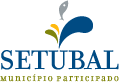 PROCESSOCARTÕES ATRIBUIDOSRegisto n.º   E / ________Data: ____/____/_______Funcionário:   _______________________Processo:    _____  _____  _____  / _____Mod 2. ACESSOS – Comércio e ConcessionáriosIDENTIFICAÇÃO DO REQUERENTEIDENTIFICAÇÃO DO REQUERENTEIDENTIFICAÇÃO DO REQUERENTEIDENTIFICAÇÃO DO REQUERENTEIDENTIFICAÇÃO DO REQUERENTEIDENTIFICAÇÃO DO REQUERENTEIDENTIFICAÇÃO DO REQUERENTEIDENTIFICAÇÃO DO REQUERENTEIDENTIFICAÇÃO DO REQUERENTEIDENTIFICAÇÃO DO REQUERENTEIDENTIFICAÇÃO DO REQUERENTEIDENTIFICAÇÃO DO REQUERENTENomeMorada PermanenteCódigo PostalNº NIFE-mail E-mail FaxTelefone Telefone Telefone Telefone IdentificaçãoN.ºN.ºValidadeValidadeCartão cidadão/Bilhete Identidade/Passaporte, …Cartão cidadão/Bilhete Identidade/Passaporte, …Cartão cidadão/Bilhete Identidade/Passaporte, …Cartão cidadão/Bilhete Identidade/Passaporte, …Cartão cidadão/Bilhete Identidade/Passaporte, …Cartão cidadão/Bilhete Identidade/Passaporte, …Cartão cidadão/Bilhete Identidade/Passaporte, …Cartão cidadão/Bilhete Identidade/Passaporte, …Cartão cidadão/Bilhete Identidade/Passaporte, …Cartão cidadão/Bilhete Identidade/Passaporte, …Na qualidade de  Proprietário, Arrendatário, Usufrutuário, Gerente, Proprietário, Arrendatário, Usufrutuário, Gerente,IDENTIFICAÇÃO DA HABITAÇÃO/ ESTABELECIMENTO/ CONCESSÃOIDENTIFICAÇÃO DA HABITAÇÃO/ ESTABELECIMENTO/ CONCESSÃOIDENTIFICAÇÃO DA HABITAÇÃO/ ESTABELECIMENTO/ CONCESSÃONomeMorada Código Postal N.º da licença de utilizaçãoOBJETO DO PEDIDOOBJETO DO PEDIDOOBJETO DO PEDIDOOBJETO DO PEDIDOOBJETO DO PEDIDO        Acesso à Praia de Albarquel        Acesso Troço Figueirinha - Creiro        Acesso à Praia do Creiro        Acesso ao Portinho Arrábida – ZAAC 1 (cruzamento – Casa do Gaiato)         Acesso ao Portinho Arrábida – ZAAC 2 (Casa do Gaiato - Portinho)         Acesso à Praia de Albarquel        Acesso Troço Figueirinha - Creiro        Acesso à Praia do Creiro        Acesso ao Portinho Arrábida – ZAAC 1 (cruzamento – Casa do Gaiato)         Acesso ao Portinho Arrábida – ZAAC 2 (Casa do Gaiato - Portinho)         Acesso à Praia de Albarquel        Acesso Troço Figueirinha - Creiro        Acesso à Praia do Creiro        Acesso ao Portinho Arrábida – ZAAC 1 (cruzamento – Casa do Gaiato)         Acesso ao Portinho Arrábida – ZAAC 2 (Casa do Gaiato - Portinho)         Acesso à Praia de Albarquel        Acesso Troço Figueirinha - Creiro        Acesso à Praia do Creiro        Acesso ao Portinho Arrábida – ZAAC 1 (cruzamento – Casa do Gaiato)         Acesso ao Portinho Arrábida – ZAAC 2 (Casa do Gaiato - Portinho)         Acesso à Praia de Albarquel        Acesso Troço Figueirinha - Creiro        Acesso à Praia do Creiro        Acesso ao Portinho Arrábida – ZAAC 1 (cruzamento – Casa do Gaiato)         Acesso ao Portinho Arrábida – ZAAC 2 (Casa do Gaiato - Portinho) Anexa para o efeito os seguintes documentos (os aplicáveis à situação descrita):Anexa para o efeito os seguintes documentos (os aplicáveis à situação descrita):Anexa para o efeito os seguintes documentos (os aplicáveis à situação descrita):Anexa para o efeito os seguintes documentos (os aplicáveis à situação descrita):        Certidão de registo do imóvel na Conservatória do Registo Predial ou Contrato de arrendamento válido          Licença de utilização do imóvel ou contrato de concessão          Comprovativo que ateste a qualidade em que requer (nadador-salvador, gerente ou concessionário)          Título de registo de propriedade do veículo ou contrato que titule a aquisição com reserva de propriedade ou contrato de locação financeira ou de aluguer de longa duração        Certidão de registo do imóvel na Conservatória do Registo Predial ou Contrato de arrendamento válido          Licença de utilização do imóvel ou contrato de concessão          Comprovativo que ateste a qualidade em que requer (nadador-salvador, gerente ou concessionário)          Título de registo de propriedade do veículo ou contrato que titule a aquisição com reserva de propriedade ou contrato de locação financeira ou de aluguer de longa duração        Certidão de registo do imóvel na Conservatória do Registo Predial ou Contrato de arrendamento válido          Licença de utilização do imóvel ou contrato de concessão          Comprovativo que ateste a qualidade em que requer (nadador-salvador, gerente ou concessionário)          Título de registo de propriedade do veículo ou contrato que titule a aquisição com reserva de propriedade ou contrato de locação financeira ou de aluguer de longa duração        Certidão de registo do imóvel na Conservatória do Registo Predial ou Contrato de arrendamento válido          Licença de utilização do imóvel ou contrato de concessão          Comprovativo que ateste a qualidade em que requer (nadador-salvador, gerente ou concessionário)          Título de registo de propriedade do veículo ou contrato que titule a aquisição com reserva de propriedade ou contrato de locação financeira ou de aluguer de longa duração        Certidão de registo do imóvel na Conservatória do Registo Predial ou Contrato de arrendamento válido          Licença de utilização do imóvel ou contrato de concessão          Comprovativo que ateste a qualidade em que requer (nadador-salvador, gerente ou concessionário)          Título de registo de propriedade do veículo ou contrato que titule a aquisição com reserva de propriedade ou contrato de locação financeira ou de aluguer de longa duraçãoMatrículas para atribuição de cartõesMatrículas para atribuição de cartões1324